AKTUALIZACE ODBĚRATELSKÉ SMLOUVYVážený odběrateli, obracíme se na Vás ve věci nezbytné úpravy smlouvy o dodávce pitné vody 
a odvádění odpadních vod v rámci platných znění příslušných zákonů. Za tímto účelem si Vám dovolujeme předložit formulář AKTUALIZACE ODBĚRATELSKÉ SMLOUVY. Součástí formuláře je zároveň SOUHLAS S ELEKTRONICKÝM ZASÍLÁNÍM FAKTUR (dobrovolné) a nezbytný SOUHLAS SE ZPRACOVÁNÍM OSOBNÍCH ÚDAJŮ.Prosíme Vás o vyplnění přiloženého formuláře do termínu 25. srpna 2019. Poté co nám formulář vyplníte a předáte 
na zákaznickém centru na adrese Škrdlovice 240 (popřípadě zašlete poštou), zpracujeme získané údaje do návrhu odběratelské smlouvy. Upozorňujeme, že dle níže uvedeného zákona lze smlouvu uzavřít pouze s majitelem nemovitosti zapsaným v katastru nemovitostí. Smlouvu můžete uzavřít osobně v našem zákaznickém centru v sídle společnosti nebo dle uvedeného rozpisu na příslušném obecním úřadě, kde Vám odběratelskou smlouvu včetně obchodních podmínek vyhotovíme. Pokud budete preferovat korespondenční způsob, zašleme Vám návrh smlouvy včetně obchodních podmínek na Vaši adresu uvedenou ve formuláři. Podepsané originály smlouvy s obchodními podmínkami nám pak zašlete prostřednictvím poštovní zásilky. Způsob uzavření smlouvy prosím označte ve formuláři níže.Žádáme Vás tedy o součinnost při aktualizaci odběratelské smlouvy a předem Vám děkujeme 
za pochopení.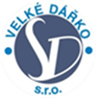 Aktualizace odběratelské smlouvy na základě zákona č. 274/2001 Sb., o vodovodech a kanalizacích pro veřejnou potřebu a o změně některých zákonů, v platném znění a občanského zákoníkuna  dodávku vody 	 odvádění odpadních vod(zakřížkujte požadovanou variantu nebo obě)dle zákona 274/2001 Sb. o vodovodech a kanalizacích pro veřejnou potřebu a o změně některých zákonů, v platném znění (dále jen zákon) s odběratelem dle ust. § 2 odst. 6 zákona (= vlastník, popř. spoluvlastník pozemku nebo stavby) třetí osoba dle ust. § 8 odst. 7 zákona (= např. zhotovitel stavby, nájemce)Odběrné místo (OM):obec: …………………...……………ulice: …………………….. parc. č.: …..…………... …….. č.p./č.or.: ..…/…..Typ nemovitosti:			 rodinný dům		 jiný ………………………Účel odběru vody (§ 15 odst. 2):	 občanská vybavenost	 jiný ………………………Bydliště nebo sídlo:Jméno a příjmení/obchodní název (dle OR nebo ŽL): ………………….………………………………………….……….obec: ………….……………………..…. PSČ:. …..…….… ulice:…….……...….………………č.p./č.or.:....…/…..Oprávněná osoba k podpisu smlouvy: …………………………………………………...…………………….Kontakt:  ……………….…..……….…e-mail: ….………..………………………………..…………………..…Datum narození: ………………..………..…. IČ: ………………………….. DIČ: ……….…………………………Zasílací adresa (pokud není shodná s adresou bydliště nebo sídla):Jméno a příjmení/obchodní název (dle OR nebo ŽL): ………………….……………………………………….………….obec: ………….……………………..…. PSČ:. …..…….… ulice:…….……...….………………č.p./č.or.:...… /…..Zúčtovací styk:Zúčtovací styk:		SIPO:					složenka			bankovní spojení:Spojovací číslo-spec. symbol:  . . . . . . . . . .				č. účtu /kód banky: ..………..………../…………Období (frekvence) úhrad záloh: 	měsíčně		čtvrtletně		pololetně		ročněVrácení přeplatku požaduji:	na č. účtu ……………….……………/…………	poštovní poukázkou na zasílací adresu				 zasílání faktur e-mailem*Doplňující údaje:	vlastní zdroj (studna, vrt…)	odpadní vody z vlastního zdroje jsou odváděny do kanalizace 		(měřeno vodoměrem ANO x NE)Počet trvale připojených osob:…………………………….	vypouštění srážkových vod (nutno předložit výpis z katastru nemovitostí a geometrický plán)Způsob uzavření smlouvy:osobně  korespondenčně *Souhlas s elektronickým zasíláním fakturElektronicky zaslané faktury splňují veškeré náležitosti podle platných právních předpisů České republiky. Vyplněním tohoto formuláře vyjádříte souhlas se zasíláním daňových dokladů elektronickou cestou. Zároveň již nebudete dostávat tištěné daňové doklady. V případě změny e-mailové adresy je nás třeba neprodleně informovat o této skutečnosti.Zde uveďte údaje o Vás:Souhlasím se zasíláním faktur-daňových dokladů od VELKÉ DÁŘKO s.r.o. v elektronické podobě.Souhlas se zpracováním osobních údajůOdběratel podpisem bere na vědomí, že dodavatel je správcem osobních údajů ve smyslu Nařízení Evropského parlamentu a Rady (EU) 2016/679 o ochraně fyzických osob v souvislosti se zpracováním osobních údajů a o volném pohybu těchto údajů (GDPR), které odběratel uvedl v souvislosti s uzavřením smluvního vztahu. Poskytnuté osobní údaje dodavatel zpracovává pro účely nezbytně nutné k uzavření smluvního vztahu. Podrobnější informace týkající se zpracování a zásad ochrany osobních údajů jsou k dispozici na webových stránkách www.velkedarkosro.cz nebo na zákaznickém centru dodavatele.V ………………………….. dne …………………..………………………….…………podpis odběratel nebo třetí osobyjméno a příjmenídatum narozeníadresa odběrného místae-mail pro zasílání fakturtelefon